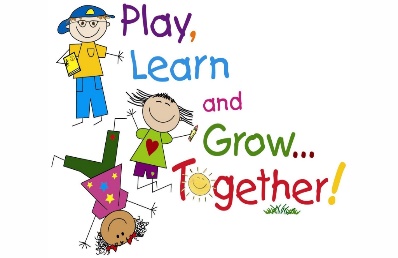 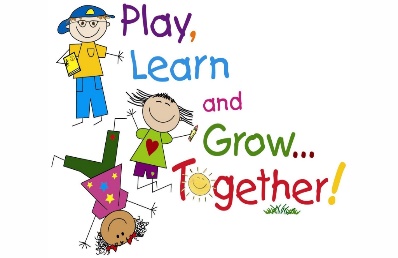 Joining Janie Howard Wilson PTO helps enrich our children! Join today for just $5.00. The Janie Howard Wilson PTO helps to create a strong community for our children and raises money to fund special programs throughout the school year. You don’t need to attend PTO meetings or volunteer you time…. Just by joining, you will make a positive impact! So be a part of our community and become a member today!This fall, we’ll celebrate our membership with a safe social distanced popsicle party! Parents, please send in your membership form and dues asap so your child may attend the rocking celebration during the school day. Please join today, support the Janie Howard Wilson PTO and support our children!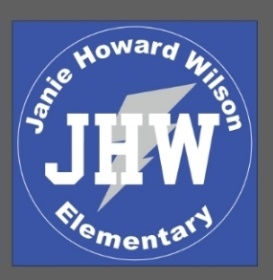 Parent Teacher Organization 	$5.00 Family Membership….my family wants to support all that PTO does for our school and 	celebrate with a popsicle																																						Parent Name: __________________________________________________________________________________________________________________________________Student Name or Names: ______________________________________________________________________________________________________________________Teacher Name: ________________________________________________________________________________________________________________________________Mailing Address: ______________________________________________________________________________________________________________________________Email Address:_________________________________________________________________________________________________________________________________Primary Phone Number:________________________________________________________________________________________________________________________